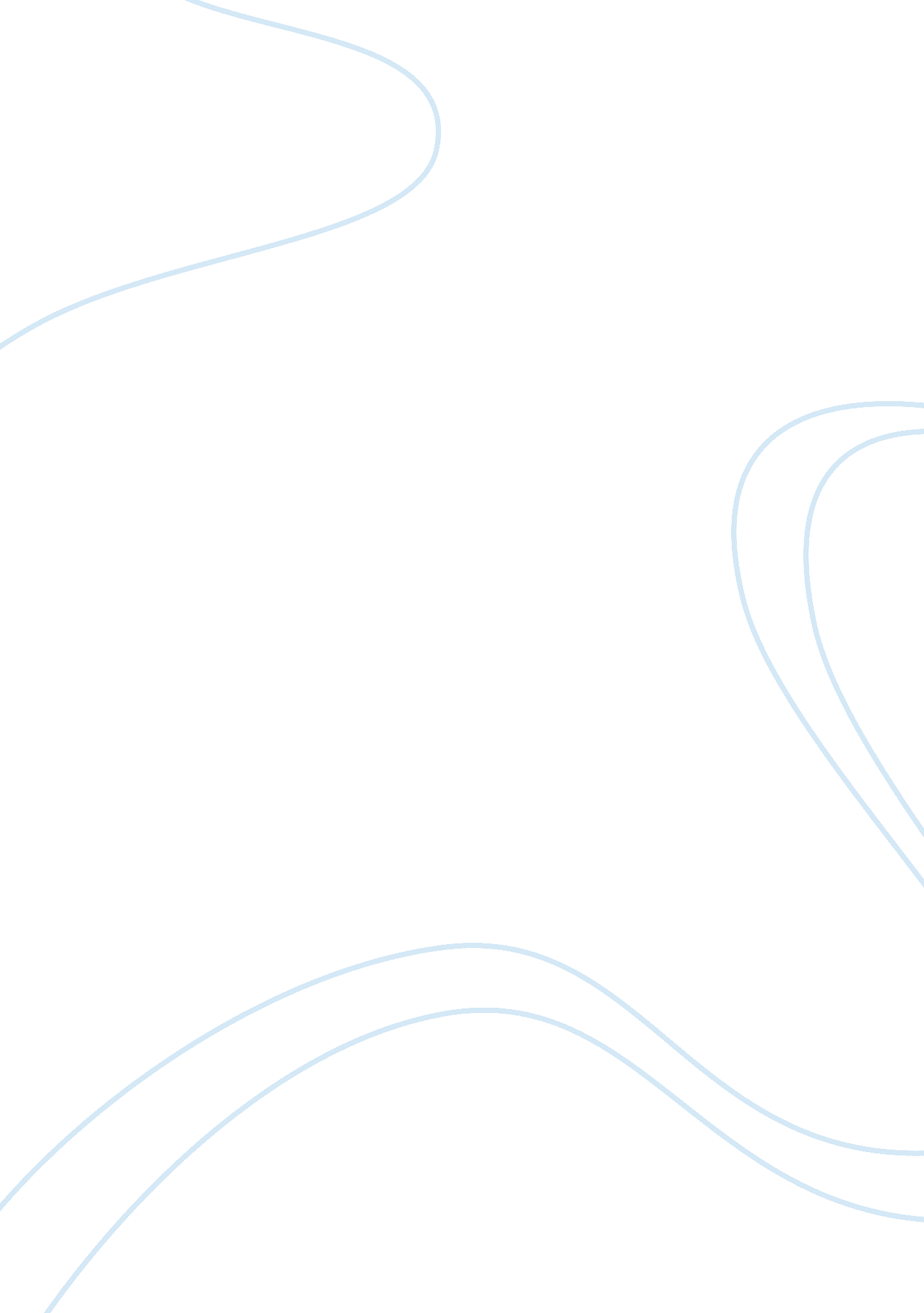 The groundbreaking occasion in my lifeSociology, Social Issues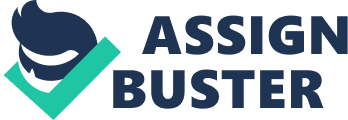 Throughout everyday life, numerous occasions impact the way one acts or the choices one makes. Fundamentally, one experiences certain occasions in life that have such a major effect they thoroughly change the life of a person. For me, the groundbreaking occasion happened when I enlisted in school a couple of years prior. Since that happened, March has dependably been a unique month for me since this is the month that influences me to recall the occasion and recollect how this occasion completely changed my life and influenced me to take a gander at my life from an entirely unexpected point of view. As I was joining my first year, I normally observed the recently discovered flexibility. I needed to utilize this flexibility to encounter a portion of the things that I had been interested about however couldn’t take part in light of the fact that I didn’t feel sufficiently free. What I didn’t know is that the entire experience of joining school and getting orientated to school life would thoroughly change my life. First of all, while joining school, out of the blue, I alluded to somewhere else other than where my folks had raised me. For others in my quarters, the way toward coordinating into residence life and feeling at home in their rooms seemed to fall into place however it was not that simple for me. The entire procedure was exceptionally enthusiastic for me, since I had the inclination that being so agreeable in the room would resemble double-crossing my folks who have dependably shown me that our house is the most vital place to treasure. The inclination that my folks were not a short distance away, similar to the case in my room at home, additionally influenced me to feel on edge, as I started to feel the strain of being so far from my folks. In general, nonetheless, the procedure showed me an imperative lesson in the significance of moving without end and building up my own life isolate from my folks. The other issue about joining my first year that is a piece of the entire groundbreaking occasion is where I needed to make new companions; particularly now that I was in a school here, I didn’t know anybody. Making companions at home had dependably been a simple assignment, given that our house is situated in a gated group and my folks regularly went by the neighbors. As they did as such, they would acquaint me with the neighbors’ youngsters and in this manner give a decent stage to me to make companions. To improve things even, the greater part of the neighboring youngsters went to the school where I was enlisted and in that capacity, when I joined school, I had a type of a delicate arriving as to making companions. In school, in any case, I needed to make companions starting with no outside help and it was an extremely lowering and shrewd minute. 